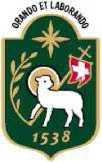 DEBRECENI REFORMÁTUS HITTUDOMÁNYI EGYETEMDiákjólétiDEBRECEN REFORMED THEOLOGICAL UNIVERSITYFELHÍVÁSRENDSZERES SZOCIÁLIS ÖSZTÖNDÍJ PÁLYÁZAT BENYÚJTÁSÁRA2017/18. I. félévKedves hallgatók!Ezúton szeretnénk felhívni a figyelmet, hogy a Debreceni Református Hittudományi Egyetem Diákjóléti Bizottsága és a HÖK Szociális Bizottsága rendszeres szociális ösztöndíj pályázatot hirdet a 2017/18-as tanév I. félévére.A HÖK Szociális Bizottsága 2017. szeptember 4-től várja a beérkező pályázatokat.A kitöltött űrlapokat a csatolt dokumentumokkal együtt a HÖK Irodában („A” épület, I. emelet 125-ös szoba) kell leadni, a Szociális Bizottság ügyeleti idejében, amely majd megtalálható a diákság honlapján (diaksag.drhe.hu) és a hirdetőkön is.A pályázatok benyújtásának határnapjai az alábbiak szerint alakulnak:PÁLYÁZATOK BENYÚJTÁSÁNAK HATÁRIDEJE: 2017. szeptember 14. 16 óraHIÁNYPÓTLÁSI IDŐSZAK: 2017. szeptember 19-25. 12 óra(A hiánypótlás szükségességéről a pályázók a Neptun tanulmányi rendszerben kapnak értesítést. Felhívjuk a figyelmet, hogy a hiánypótláshoz kapcsolódó dokumentumok benyújtása kizárólag egyszerre történik, és a hiánypótlási időszak alatt egy alkalommal lehetséges.)PONTSZÁM ELLENI KIFOGÁS BENYÚJTÁSA: 2017. szeptember 27. — október 2. 12 óra (A pályázatok kiértékelése után a pályázók a Neptun tanulmányi rendszerben kapnak értesítést az elért pontszámukról, amelynek — ha nem egyezik a saját számításaikkal — felülvizsgálatát kérhetik a HÖK Szociális Bizottságától. A pontszámról szóló értesítést valamennyi érvényes pályázatot benyújtott pályázó megkapja. Felhívjuk a figyelmet, hogy a pontszámról szóló értesítés nem jelenti a pályázat elbírálását, és nem jelent döntést szociális ösztöndíj megítélésére vonatkozóan.)Felhívjuk a figyelmet a kitöltési útmutató (Térítési és Juttatási Szabályzat 6. számú melléklete) figyelmes áttanulmányozására, valamint arra hogy a pályázat benyújtásához szükséges dokumentumok beszerzése már a benyújtási időszakot megelőzően is lehetséges.A szabályzatokból készített kivonat segíti a könnyebb eligazodást, amely a tájékoztató CD- n az „Általános információk”, „Térítések és Juttatások” mappában található.A pályázati űrlap (a TJSZ 5-9. és 14. számú melléklete) megtalálható lesz az egyetem és a diákság honlapján is:http://www.drhe.hu/ szabalyzatok http: / / diaksag.ttre.hu/ szabalyzatok/Kérjük a határidők pontos betartását! Az elkésett pályázatokat a Diákjóléti Bizottságnak nem áll módjában befogadni.Bővebb információ, felvilágosítás kérhető a DRHE HÖK Szociális Bizottságának elnökétől, a hok.szocbiz@drhe.hu e-mail címen.Debrecen, 2017. július 27.Üdvözlettel: dr. Vojtkó-Pék Ildikó DRHE Diákjóléti Bizottságának elnöke